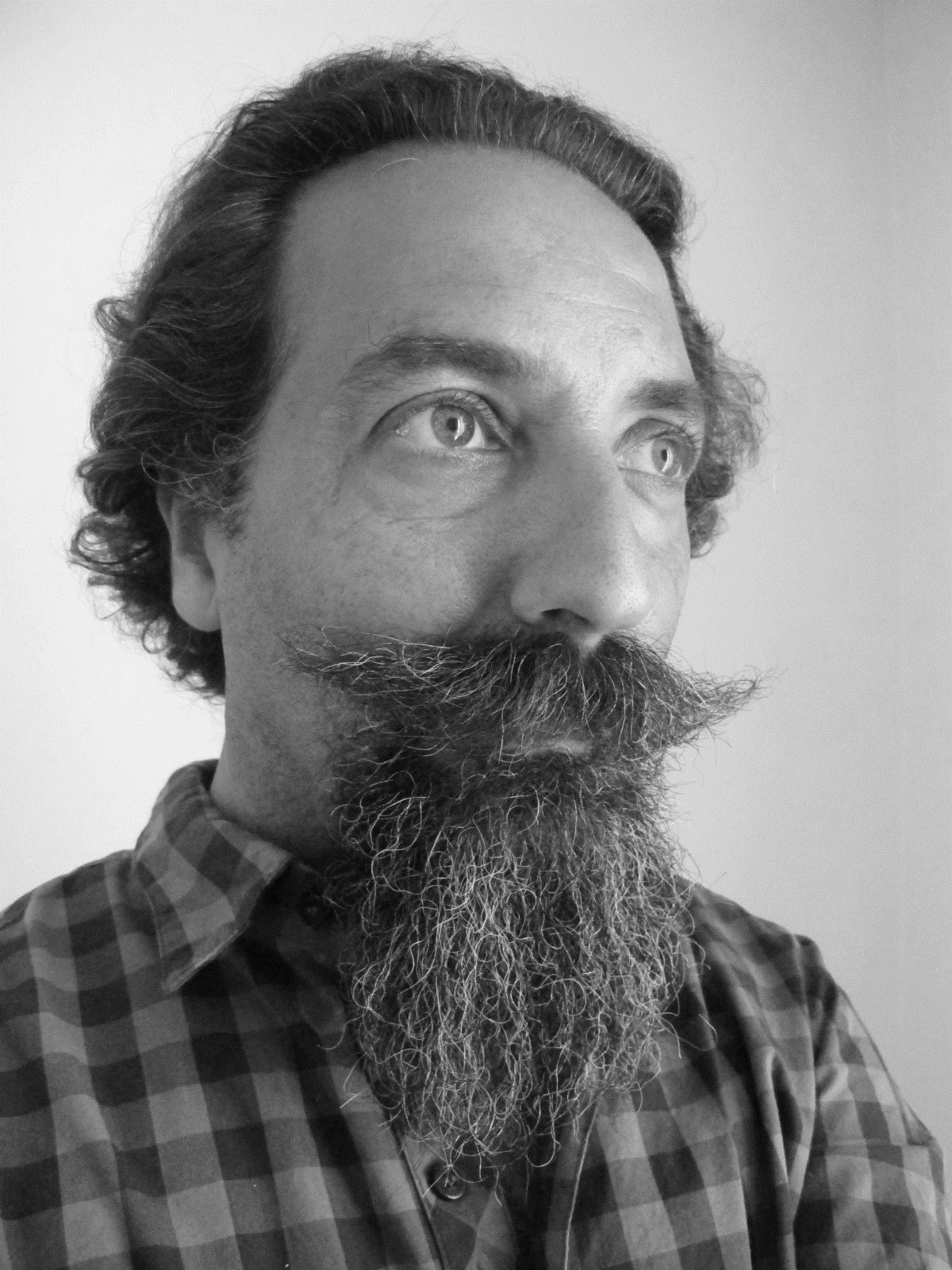 Datos PersonalesNombre y Apellido: GABRIEL BURGUEÑODNI: 92752148Correo electrónico: gabrielburgue@yahoo.com.arTítulos de grado Licenciado en Planificación y Diseño del Paisaje. (Facultad de Arquitectura, Diseño y Urbanismo / Facultad de Agronomía - U.B.A.). (Egreso 2003). Título de posgrado Doctor de la Universidad de Buenos Aires – Área Urbanismo.Categoría de Investigación Conicet / IncentivosSin categorizar.Línea o campo de investigaciónPlanificación y Restauración del paisaje. Enseñanza del paisaje.Docencia actual Desde 2016, Docente titular en la asignatura Diseño del Paisaje. Carrera de Arquitectura. UADE. Desde 2016. Docente del Centro de Sustentabilidad para Gobiernos Locales (http://cesus.org.ar/).Desde 1999 hasta la actualidad Docente en Escuela Argentina de Naturalistas (Aves Argentinas / Asociación Ornitológica del Plata). Publicaciones más relevantes Burgueño, G. y C. Nardini. 2018. Elementos de diseño y planificación con plantas nativas. Introducción al Paisaje Natural. Parte I. Orientación Gráfica Editora. Buenos Aires. Burgueño, G. y C. Nardini. 2017. Diseño de espacios verdes sustentables con plantas autóctonas. Ed. Albatros. Buenos Aires. Burgueño, G.; D. Barrandeguy; A. Perazzo Olmos y O. Tiraboschi. 2015. Paisaje en una botella. Mensaje en una maceta: Ecología de lo cotidiano. Ed. Hemisferio Sur. Burgueño, G. 2014. Restauración del paisaje metropolitano. Apuntes para la reflexión y planificación en la Región Metropolitana de Buenos Aires. Ed. Orientación Gráfica. Perez, D., P. Meli, D. Renison, F. M. Farinaccio, M. de Paz, A. Dalmasso, S. Dardanelli, G. Papazian, M. Sirombra, G. Burgueño, A. Beider. 2018. La Red de Restauración Ecológica de la Argentina (REA): Avances, vacíos y rumbo a seguir. Ecología Austral. 28: 353 - 360.Otras actividades relevantesDesde agosto de 2001 hasta la actualidad, Técnico Cuerpo Municipal de Guardaparques. Área Natural Protegida Dique Roggero/ Reserva Los Robles- Municipalidad de Moreno. En temas de Planificación del Paisaje natural en áreas naturales protegidas. Desde 2014, Técnico de GRINC, regeneración ambiental. www.grinc.com.ar. OBRA EN PRENSA: Burgueño, G. y C. Nardini. 2019. Plantas nativas rioplatenses para el diseño de espacios verdes. Introducción al Paisaje Natural. Parte II. Orientación Gráfica Editora. Buenos Aires. 